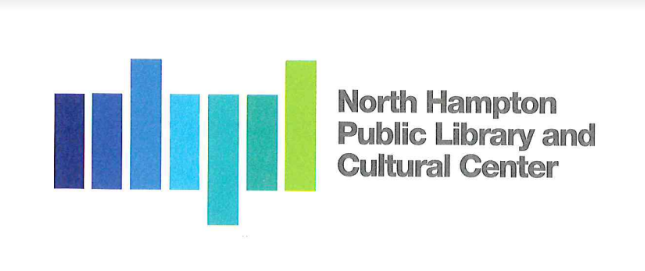 North Hampton Public Library - Board of Trustees Work SessionDate:  Friday, January 17, 2020 at 4:00 PMLocation of Session:  North Hampton Public LibraryMeeting Not RecordedAttendeesChair:                       Susan Leonardi	Treasurer:              Jacqueline Brandt  by phone     	                              Secretary: 	    Kathleen KilgoreLibrary Director:   Susan Grant______________________________________________________________________ Call to Order by the Chair     The meeting was called to order by Susan Leonardi at 4:05 pmNew Business                    The Board discussed the events and talking points from the Select Board meeting and Public Hearing                     on Monday night.                    The Board of Trustees and the Library Director discussed the upcoming bond hearing and material needed                     for the presentation and answering of questions.Any Other Item that may legally come before the BoardThe Board reserves the right to take action on any item relative to the prudential administration of theLibrary’s affairs, which circumstances my require.Public Comment       Paul Marque, Hobbs Rd was in attendance and asked the Board and the Director questions about the proposed              compromise.Adjournment      The meeting was adjourned by the Chair at 5:30 pm